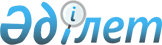 Об установлении публичного сервитута акционерному обществу "КазТрансГаз Аймак"Постановление акимата города Жанаозен Мангистауской области от 9 апреля 2024 года № 178
      В соответствии со статьей 69 Земельного Кодекса Республики Казахстан, подпунктом 10) пункта 1 статьи 31 Закона Республики Казахстан "О местном государственном управлении и самоуправлении в Республике Казахстан", акимат города Жанаозен ПОСТАНОВЛЯЕТ:
      1. Установить публичный сервитут сроком на 3 (три) года, без изъятия земельного участка у собственников и землепользователей акционерному обществу "КазТрансГаз Аймак", на земельный участок общей площадью 0,0261 гектара для размещения подземного газопровода.
      2. Государственному учреждению "Жанаозенский городской отдел земельных отношений, архитектуры и градостроительства" (Бектегенов С.) принять меры, вытекающие из настоящего постановления.
      3. Контроль за исполнением настоящего постановления возложить на заместителя акима города Жанаозен Шалабаеву Б.
      4. Настоящее постановление вводится в действие со дня его первого официального опубликования.
					© 2012. РГП на ПХВ «Институт законодательства и правовой информации Республики Казахстан» Министерства юстиции Республики Казахстан
				
      Аким города 

Ж. Кайнарбаев
